Year 6 Home Learning Tasks - Spring Term 2020

Children should complete at least one task from each suggestion box below per week, but they can do as many as they would like.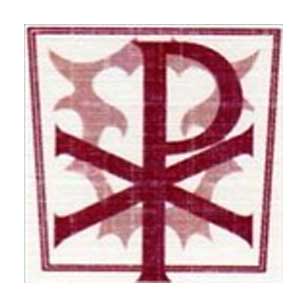 Online resources:SATs companionMathleticsPurple MashTT Rock starsSpelling ShedFirst NewsRead TheoryWriting/reading:Write a diary as an evacuee. Think about the house you are staying in – farm, bungalow, two story? The family you are with – single person, married couple, family? The area – small village, farm, small town/community.  Describe them thinking about varying punctuation, emotive language, sentence types.  Biography of Anne FrankPoem from a camp inmate’s point of view ( remember to include figurative language)Read:Goodnight Mr Tom (suggested book)Choose a book from the attached list.Remember to write a review of the book. What happened? Did you enjoy it? Why? (Book Advisor)Research:Anne Frank – Who was she? Why was she significant?Rationing in World War 2 – look for recipes. Try the sweet ration for a day.Deforestation – What is it? Why is it happening? What effect is it having?Brazil – major cities? Culture? Population? Main industry? Which continent?Birkenhead tunnel – When was it built? Who officially opened it? How did they construct it? Why didn’t the water come in? How did they ventilate it?Go virtual shopping! Then imagine a virtual sale. What will you buy? How much is your bill? Calculate your savings if items are reduced by 10% or 20% or by 1/3.Inspirational men/women in history – what makes them stand out?  What are they known for?  What have they contributed/changed?  Design:Design the interior of an air raid shelter using the template given or a shoebox.  Think about essentials – bed, chair, light, water, cups, etc.  Think about how you could make it as comfortable as possible – blankets, cushions, rugs.  Design the layout of The Annexe ( where Anne Frank and her family hid)What essentials would they need? How did they keep entertained? How many rooms did they have? Would you have changed the layout in any way?